Prijslijst van schilderijen in olieverf en aquarellen van het Hollandse landschap en veel van wat daarin groeit en bloeitAmaryllis                             30 x 30 cm      olieverf op doek                   € 195,-Amaryllis                             50 x 20 cm      olieverf op doek                   € 275,-Boeket blauw                   100 x 100 cm   olieverf op doek                      € 850,-Boeketje blauw                  10 x 10 cm     olieverf op board                     €   75,-Boeketje geel                     10 x 10 cm     olieverf op board                    €   75,-Op een mooie zomerdag 10 x 10 cm olieverf op paneel                         €   75,-Naar 't Hogeland               10 x 10 cm olieverf op paneel                        €   75,-Borkum                               10 x 10 cm olieverf op paneel                      €   75,-Op de fiets                          10 x 10 cm olieverf op paneel                      €   75,-Langs de dijk                      10 x 10 cm olieverf op paneel                      €   75,-Narcis in knop                    13 x 13 cm olieverf op paneel                      €   35,-Narcis in bloei                    13 x 13 cm olieverf op paneel                      €   35,-Weerspiegeling 1.              20 x 20 cm olieverf op doek                        € 175,-Weerspiegeling 2.              15 x 30 cm olieverf op doek                        € 175,-Egmond aan Zee                20 x 40 cm olieverf op doek                        € 325,-t Wad                                    80 x 80 cm olieverf op doek                                                                                                         €750,-                                        Op de fiets 1.                       80 x 60 cm olieverf op doek                                                                                                         €725,-                                          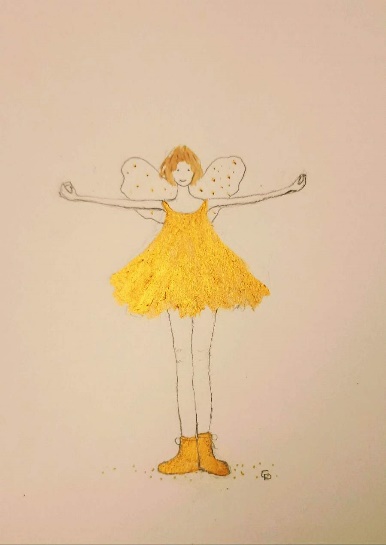 